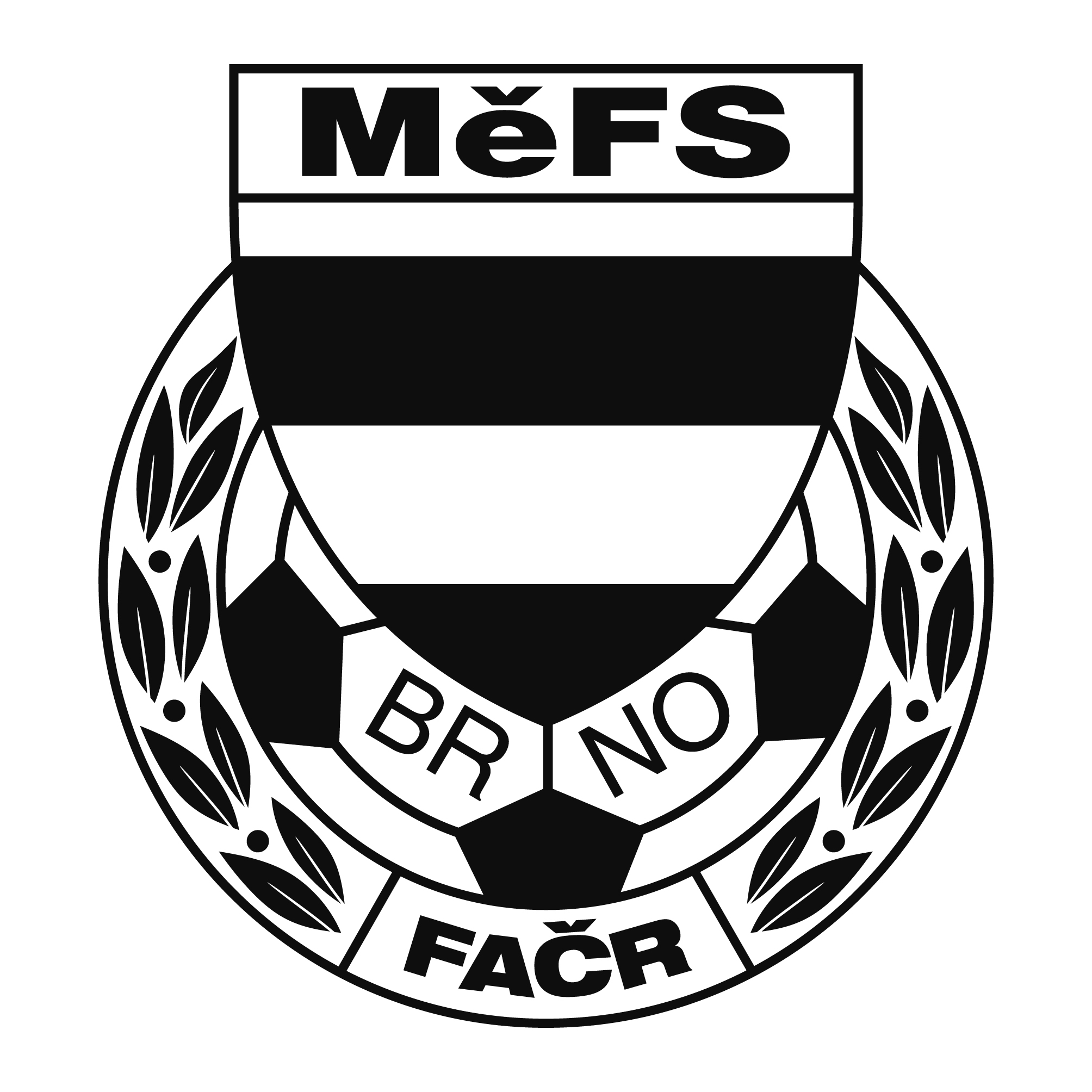 NOMINAČNÍ  LISTINAvýběru MěFS, hráčů U 12 Akce:  Finále meziokresního turnaje žákůO pohár předsedy JmKFS pod záštitou hejtmana JMKÚterý 24. dubna 2018  hřiště Blansko ulice Mlýnská (bývalá Metra Blansko)Místo, datum a čas srazu: 	Brno, ul. Vojtova – u stadionu SK Moravská Slávia				V úterý 24. 4. 2018 v 7.15 hodinPředpokládaný návrat:	Úterý 24. 4. 2018 cca v 16.00 hodinNominační listina je současně žádostí o omluvení ve škole.Nominace hráčů U 12:Náhradníci: 	Galia Lukas		FC Medlánky   Knecht Richard	ČAFC 2011Hráči si vezmou s sebou:věci na utkání venku, chrániče a míč, brankáři vlastní výzbroj, kartičku pojištěnce.Trenéři:   Nečas Pavel, Havel Josef		vedoucí: Skoumal ZdeněkV krajním případě lze vyrozumět telefonicky p. Skoumala Zdeňka – tel. 604 547 876Za účast hráčů na srazu odpovídá mateřský oddíl. V případě neomluvené neúčasti nominovaných hráčů se klub vystavuje postihu dle článku 17 bod 3 RFS !V Brně 13. dubna 2018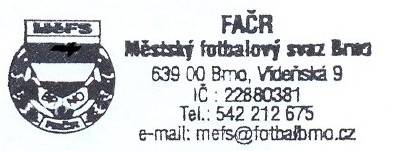   Mgr. Tomáš Němčanský, v.r.					 Mgr. Jan Maroši, v.r.      předseda KM MěFS					                předseda VV MěFSZa správnost:				     Libor Charvát					     sekretář MěFSPříjmení a jménomateřský klubNovotný Jiří (brankář)ČAFC 2011Janeček RadekČAFC 2011Viktorín ŠtěpánČAFC 2011Pavlík RomanČAFC 2011Kousal DavidČAFC 2011Jarý LukášSK ŽebětínMarek AlešFC Svratka BrnoSlovák JakubFC Svratka BrnoBuják VojtěchFC Svratka BrnoZezula OndřejFC MedlánkyŽíla MartinFC MedlánkyHamminger VojtěchKohoutoviceJindra JanKohoutoviceVintr DavidSK ŽebětínOborný Jan (brankář)Tatran Kohoutovice